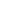 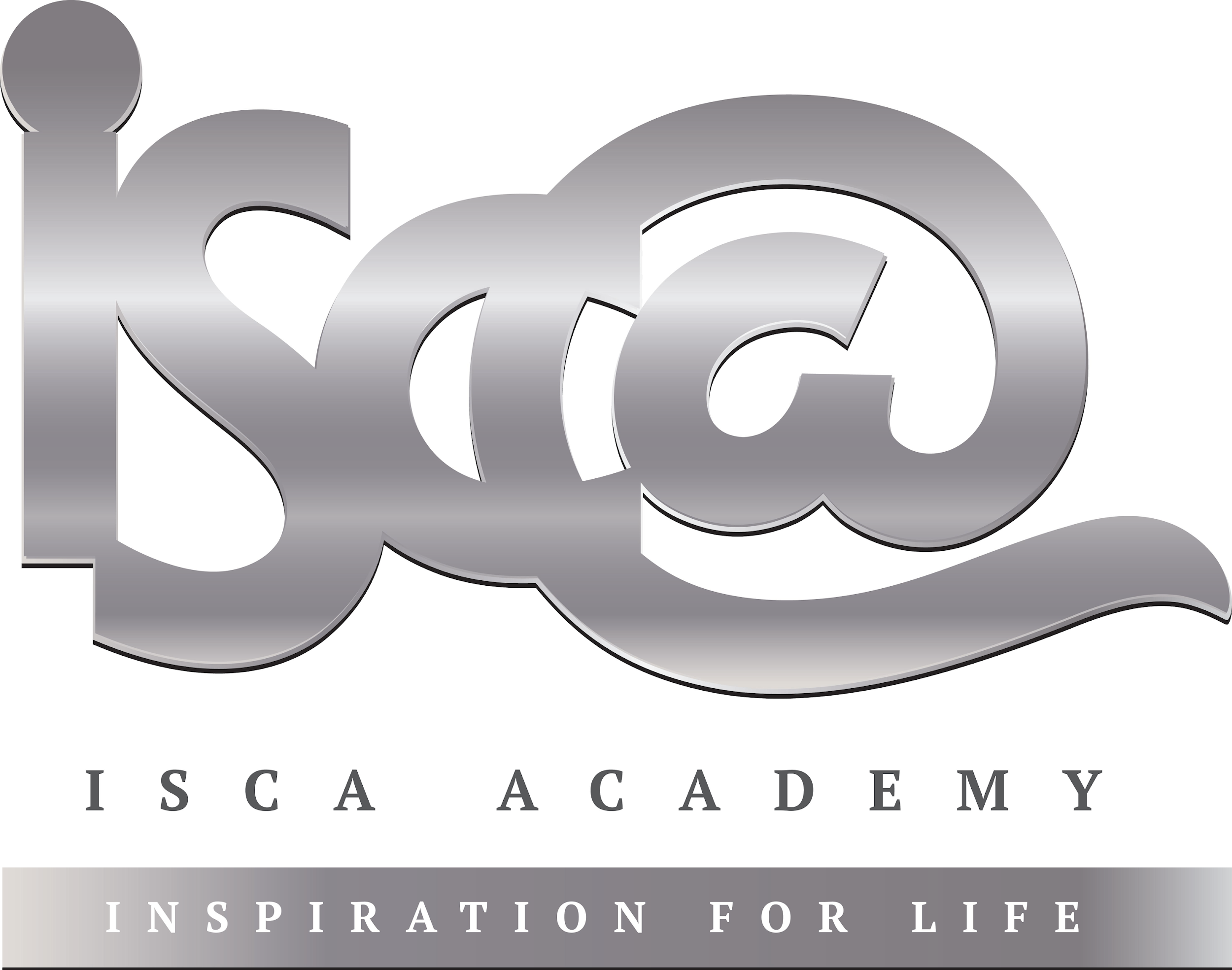 Recap of Themes:Explain two contrasting religious opinions on the aim of punishment [5]___________________________________________________________________________________________________________________________________________________________________________________________________________________________________________________________________________________________________________________________________________________________________________________________________________________________________________________Explain two religious opinions on abuse of the environment  [5]___________________________________________________________________________________________________________________________________________________________________________________________________________________________________________________________________________________________________________________________________________________________________________________________________________________________________________________Mock Revision:Buddhism (Beliefs and Practices)Bodhisattvas and Arhats Four Noble Truths (and eightfold path)The Life of the Buddha (Birth, 4 Sights, Ascetic, Enlightenment) Buddhist Meditation / PrayerDeath and Mourning Ceremonies (Sky Burial, Money to Charity, Pure Land)Vihara / Temple Revise these topics for your Buddhism mock paper.This can be done through creating revision cards, mind maps, rewriting information out etc.Year 11 HomeworkYear 11 HomeworkYear 11 HomeworkYear 11 HomeworkSubjectReligious Education Religious Education Religious Education Cycle1Week9Hand in Date